WEEKLY WELL ACTIVITY REPORT10 February 2020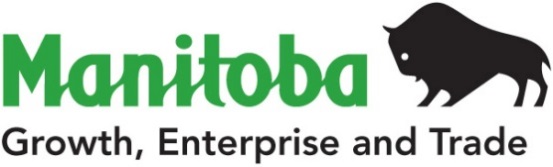 Petroleum Branch360-1395 Ellice Ave, Winnipeg, MB   R3G 3P2T 204-945-6577  F 204-945-0586www.manitoba.caPetroleum Branch360-1395 Ellice Ave, Winnipeg, MB   R3G 3P2T 204-945-6577  F 204-945-0586www.manitoba.caPetroleum Branch360-1395 Ellice Ave, Winnipeg, MB   R3G 3P2T 204-945-6577  F 204-945-0586www.manitoba.caPetroleum Branch360-1395 Ellice Ave, Winnipeg, MB   R3G 3P2T 204-945-6577  F 204-945-0586www.manitoba.caPetroleum Branch360-1395 Ellice Ave, Winnipeg, MB   R3G 3P2T 204-945-6577  F 204-945-0586www.manitoba.caPetroleum Branch360-1395 Ellice Ave, Winnipeg, MB   R3G 3P2T 204-945-6577  F 204-945-0586www.manitoba.caPetroleum Branch360-1395 Ellice Ave, Winnipeg, MB   R3G 3P2T 204-945-6577  F 204-945-0586www.manitoba.caPetroleum Branch360-1395 Ellice Ave, Winnipeg, MB   R3G 3P2T 204-945-6577  F 204-945-0586www.manitoba.caWEEKLY WELL ACTIVITY REPORTWEEKLY WELL ACTIVITY REPORTWEEKLY WELL ACTIVITY REPORTWEEKLY WELL ACTIVITY REPORTWEEKLY WELL ACTIVITY REPORTWEEKLY WELL ACTIVITY REPORTWEEKLY WELL ACTIVITY REPORTWEEKLY WELL ACTIVITY REPORT PETROLEUM INDUSTRY ACTIVITY REPORT PETROLEUM INDUSTRY ACTIVITY REPORT PETROLEUM INDUSTRY ACTIVITY REPORT PETROLEUM INDUSTRY ACTIVITY REPORT PETROLEUM INDUSTRY ACTIVITY REPORT PETROLEUM INDUSTRY ACTIVITY REPORT PETROLEUM INDUSTRY ACTIVITY REPORT PETROLEUM INDUSTRY ACTIVITY REPORT          (January 1/20 – February 10/20)          (January 1/20 – February 10/20)          (January 1/20 – February 10/20)          (January 1/20 – February 10/20)          (January 1/20 – February 10/20)          (January 1/20 – February 10/20)          (January 1/20 – February 10/20)          (January 1/20 – February 10/20)DRILLING ACTIVITYTo February 10/20To February 11/19To February 11/19To February 11/192019 TotalDrilling Licences Issued25363636225Licences Cancelled022217Vertical Wells Drilled122213Horizontal Wells Drilled36484848208Stratigraphic Test Holes Drilled00000Wells Drilled - Total37505050221No. of Metres Drilled81 123107 780107 780107 780482 956Wells Re-entered00001Wells Being Drilled41110No. of Active Rigs55557Wells Licenced but Not Spudded4358585858Wells Completed as Potential Oil Wells37454545217Wells Abandoned Dry00001Wells Drilled but Not Completed04440Other Completions01114New Wells on Production000032GEOPHYSICAL ACTIVITYGeophysical Programs Licenced01114Licences Cancelled00001Kilometers Licenced 0202020580Kilometers Run79 000202019201820182018OIL PRICES (Average)$/m3    ($/bbl)$/m3    ($/bbl)$/m3    ($/bbl)$/m3    ($/bbl)Month of November                443.23 (70.43)                     347.77 (55.26)                     347.77 (55.26)                     347.77 (55.26)Month of December43            430.96 (68.48)                     259.97 (41.31)                     259.97 (41.31)                     259.97 (41.31)OIL PRODUCTION (M3)2019201820182018Month of January213 413.9206 810.0206 810.0206 810.0Lic. No.: 306Daly Unit No. 1 8-9-10-28 (WPM)UWI: 100.08-09-010-28W1.00Status: Capable of Oil Production - Suspended (SUSP COOP)COOP - Suspended: 14-Jun-2019Lic. No.: 3839Tundra Virden Prov. 4-29-10-26 (WPM)UWI: 100.04-29-010-26W1.00Status: Abandoned Producer (ABD P)Abandoned Producer: 18-Jul-2019Lic. No.: 4083Waskada Unit No. 17 3-15-2-25 (WPM)UWI: 100.03-15-002-25W1.00Status: Abandoned Producer (ABD P)Abandoned Producer: 05-Feb-2020Lic. No.: 11236Corex Virden HZNTL 13-32-10-25 (WPM)UWI: 102.13-32-010-25W1.00 Status: Completing (COMP)Completing: 07-Feb-2020Lic. No.: 11258South Pierson Unit No. 1 HZNTL 15-17-2-29 (WPM)UWI: 102.15-17-002-29W1.00 Spud Date: 03-Feb-2020K.B. Elevation: 479.89 mSurface Casing: 244.50 mm @ 163.00 m with 13.0 tFinished Drilling: 06-Feb-2020Total Depth: 1806.00 mIntermediate Casing: 139.70 mm @ 1806.00 m with 39.0 tRig Released: 07-Feb-2020Status: Waiting On Service Rig (WOSR)Waiting On Service Rig: 07-Feb-2020Lic. No.: 11259South Pierson Unit No. 1 HZNTL 16-17-2-29 (WPM)UWI: 100.16-17-002-29W1.00Please note revision to Report dated 27-May-2019:Drilling Contractor: Stampede Drilling Inc.– Rig #7Spud Date: 07-Feb-2020K.B. Elevation: 480.00 mSurface Casing: 244.50 mm @ 162.00 m with 13.0 tStatus: Drilling Ahead (DR)Drilling Ahead: 10-Feb-2020Lic. No.: 11335South Pierson Unit No. 1 HZNTL 13-17-2-29 (WPM)UWI: 100.13-17-002-29W1.00 Status: Completing (COMP)Completing: 06-Feb-2020Lic. No.: 11337South Pierson Unit No. 1 HZNTL 14-17-2-29 (WPM)UWI: 102.14-17-002-29W1.00 Status: Completing (COMP)Completing: 05-Feb-2020Lic. No.: 11339Virden Roselea Unit No. 3 HZNTL 3-23-10-26 (WPM)UWI: 102.03-23-010-26W1.00 - Leg #1UWI: 102.03-23-010-26W1.02 - Leg #2UWI: 102.03-23-010-26W1.02 - Leg #2Finished Drilling: 03-Feb-2020Total Depth: 1752.00 mUWI: 102.03-23-010-26W1.00 - Leg #1UWI: 102.03-23-010-26W1.02 - Leg #2Rig Released: 04-Feb-2020Status: Waiting On Service Rig (WOSR)Waiting On Service Rig: 04-Feb-2020Lic. No.: 11358North Virden Scallion Unit No. 1 HZNTL 8-21-11-26 (WPM)UWI: 102.08-21-011-26W1.00 Status: Completing (COMP)Completing: 10-Feb-2020Lic. No.: 11364Waskada LAm Unit No. 1 HZNTL A7-26-1-26 (WPM)UWI: 103.07-26-001-26W1.00 Please note revision to Report dated 25-Nov-2019:Drilling Contractor: Ensign Drilling Inc. – Rig #9Spud Date: 09-Feb-2020K.B. Elevation: 470.67 mSurface Casing: 219.10 mm @ 135.00 m with 6.0 tStatus: Drilling Ahead (DR)Drilling Ahead: 10-Feb-2020Lic. No.: 11366Tundra Virden 13-13-11-27 (WPM)UWI: 100.13-13-011-27W1.00Finished Drilling: 03-Feb-2020Total Depth: 836.00 mProduction Casing: RunRig Released: 05-Feb-2020Status: Waiting On Service Rig (WOSR)Waiting On Service Rig: 05-Feb-2020Lic. No.: 11374Tundra Daly Sinclair HZNTL 4-18-10-27 (WPM)UWI: 102.04-18-010-27W1.00 Status: Completing (COMP)Completing: 07-Feb-2020Lic. No.: 11375Daly Unit No. 4 HZNTL B15-35-9-28 (WPM)UWI: 104.15-35-009-28W1.00 Status: Completing (COMP)Completing: 09-Feb-2020Lic. No.: 11376Tundra Daly Sinclair Prov. HZNTL A8-10-10-29 (WPM)UWI: 103.08-10-010-29W1.00 Status: Completing (COMP)Completing: 05-Feb-2020Lic. No.: 11380Tundra Daly Sinclair HZNTL 15-33-9-28 (WPM)UWI: 102.15-33-009-28W1.00 Status: Completing (COOP)Completing: 09-Feb-2020Lic. No.: 11381Tundra Daly Sinclair HZNTL 16-34-9-28 (WPM)UWI: 102.16-34-009-28W1.00 Status: Completing (COMP)Completing: 06-Feb-2020Lic. No.: 11382Tundra Daly Sinclair Prov. HZNTL A13-11-10-29 (WPM)UWI: 103.13-11-010-29W1.00 Status: Completing (COMP)Completing: 10-Feb-2020Lic. No.: 11385Tundra Waskada HZNTL 6-14-1-26 (WPM)UWI: 100.06-14-001-26W1.00Spud Date: 05-Feb-2020K.B. Elevation: 470.33 mSurface Casing: 219.10 mm @ 150.00 m with 6.8 tFinished Drilling: 08-Feb-2020Total Depth: 2406.00 mIntermediate Casing: 139.70 mm @ 2406.00 m with 31.3 tRig Released: 09-Feb-2020Status: Waiting On Service Rig (WOSR)Waiting On Service Rig: 09-Feb-2020Lic. No.: 11389Virden Roselea Unit No. 4 HZNTL 4-24-10-26 (WPM)UWI: 103.04-24-010-26W1.00 Spud Date: 04-Feb-2020K.B. Elevation: 443.10 mSurface Casing: 244.50 mm @ 207.00 m with 12.0 tIntermediate Casing: 177.80 mm @ 779.00 m with 11.0 tFinished Drilling: 07-Feb-2020Total Depth: 1375.00 mRig Released: 07-Feb-2020Status: Waiting On Service Rig (WOSR)Waiting On Service Rig: 07-Feb-2020Lic. No.: 11390Virden Roselea Unit No. 4 HZNTL 5-24-10-26 (WPM)UWI: 102.05-24-010-26W1.00 Spud Date: 08-Feb-2020K.B. Elevation: 443.03 mSurface Casing: 244.50 mm @ 208.00 m with 12.0 tIntermediate Casing: 177.80 mm @ 775.00 m with 11.0 tStatus: Waiting On Cement (WOC)Waiting On Cement: 10-Feb-2020Lic. No.: 11400Sinclair Unit No. 11 HZNTL 3-35-7-29 (WPM)UWI: 102.03-35-007-29W1.00 Status: Moving In Rotary Tools (MIRT)Moving In Rotary Tools: 10-Feb-2020Lic. No.: 11409Tundra Pierson Prov. HZNTL A15-16-1-27 (WPM)UWI: 102.15-16-001-27W1.00 Finished Drilling: 04-Feb-2020Total Depth: 1637.00 mIntermediate Casing: 139.70 mm @ 1637.00 m with 24.8 tRig Released: 05-Feb-2020Status: Waiting On Service Rig (WOSR)Waiting On Service Rig: 05-Feb-2020Lic. No.: 11412Tundra Virden HZNTL 2-13-11-27 (WPM)UWI: 102.02-13-011-27W1.00 Spud Date: 05-Feb-2020K.B. Elevation: 476.90 mSurface Casing: 244.50 mm @ 137.00 m with 7.5 tIntermediate Casing: 177.80 mm @ 778.00 m with 15.2 tStatus: Drilling Ahead (DR)Drilling Ahead: 10-Feb-2020Lic. No.: 11416Tundra Daly Sinclair HZNTL B16-13-9-29 (WPM)UWI: 103.16-13-009-29W1.00 Finished Drilling: 05-Feb-2020Total Depth: 2355.00 mIntermediate Casing: 139.70 mm @ 2355.00 m with 39.0 tRig Released: 05-Feb-2020Status: Waiting On Service Rig (WOSR)Waiting On Service Rig: 05-Feb-2020Lic. No.: 11420Tundra Daly Sinclair Prov. HZNTL A16-16-10-28 (WPM)UWI: 102.16-16-010-28W1.00Please note revision to Report dated 3-Feb-2020:Drilling Contractor: Ensign Drilling Inc. – Rig #9Spud Date: 06-Feb-2020K.B. Elevation: 516.22 mSurface Casing: 244.50 mm @ 137.00 m with 7.5 tFinished Drilling: 09-Feb-2020Total Depth: 2241.00 mIntermediate Casing: 139.70 mm @ 2241.00 m with 37.0 tRig Released: 09-Feb-2020Status: Waiting On Service Rig (WOSR)Waiting On Service Rig: 09-Feb-2020Lic. No.: 11421Tundra North Hargrave DIR A5-23-12-27 (WPM)UWI:102.05-23-012-27W1.00Licence Issued: 06-Feb-2020Licensee: Tundra Oil & Gas LimitedMineral Rights: Tundra Oil & Gas LimitedContractor: Ensign Drilling Inc. - Rig# 12Surface Location: 12B-23-12-27Co-ords: 725.63 m S of N of Sec 23        115.00 m E of W of Sec 23Grd Elev: 474.93 mProj. TD: 725.65 m (Mississippian)Field: MansonClassification: Non Confidential DevelopmentStatus: Location(LOC)Lic. No.: 11422Tundra Daly Sinclair HZNTL B9-18-10-28 (WPM)UWI:103.09-18-010-28W1.00Licence Issued: 06-Feb-2020Licensee: Tundra Oil & Gas LimitedMineral Rights: Tundra Oil & Gas LimitedContractor: Ensign Drilling Inc. - Rig# 12Surface Location: 12B-18-10-28Co-ords: 674.97 m S of N of Sec 18        60.00 m E of W of Sec 18Grd Elev: 518.73 mProj. TD: 2118.50 m (Mississippian)Field: Daly SinclairClassification: Non Confidential DevelopmentStatus: Location(LOC)Lic. No.: 11423Tundra Waskada Prov. HZNTL 15-16-1-24 (WPM)UWI:100.15-16-001-24W1.00Licence Issued: 07-Feb-2020Licensee: Tundra Oil & Gas LimitedMineral Rights: Tundra Oil & Gas LimitedContractor: Ensign - Trinidad Drilling Inc. - Rig# 9Surface Location: 16C-9-1-24Co-ords: 65.00 m S of N of Sec 9        240.00 m W of E of Sec 9Grd Elev: 511.52 mProj. TD: 2478.60 m (Triassic)Field: WaskadaClassification: Non Confidential DevelopmentStatus: Location(LOC)Lic. No.: 11424Sinclair Unit No. 7 Prov. HZNTL 4-14-8-29 (WPM)UWI:102.04-14-008-29W1.00Licence Issued: 07-Feb-2020Licensee: Tundra Oil & Gas LimitedMineral Rights: Tundra Oil & Gas LimitedContractor: Ensign Drilling Inc. - Rig# 10Surface Location: 4B-23-8-29Co-ords: 59.15 m N of S of Sec 23        60.00 m E of W of Sec 23Grd Elev: 512.53 mProj. TD: 2482.70 m (Devonian)Field: Daly SinclairClassification: Non Confidential DevelopmentStatus: Location(LOC)